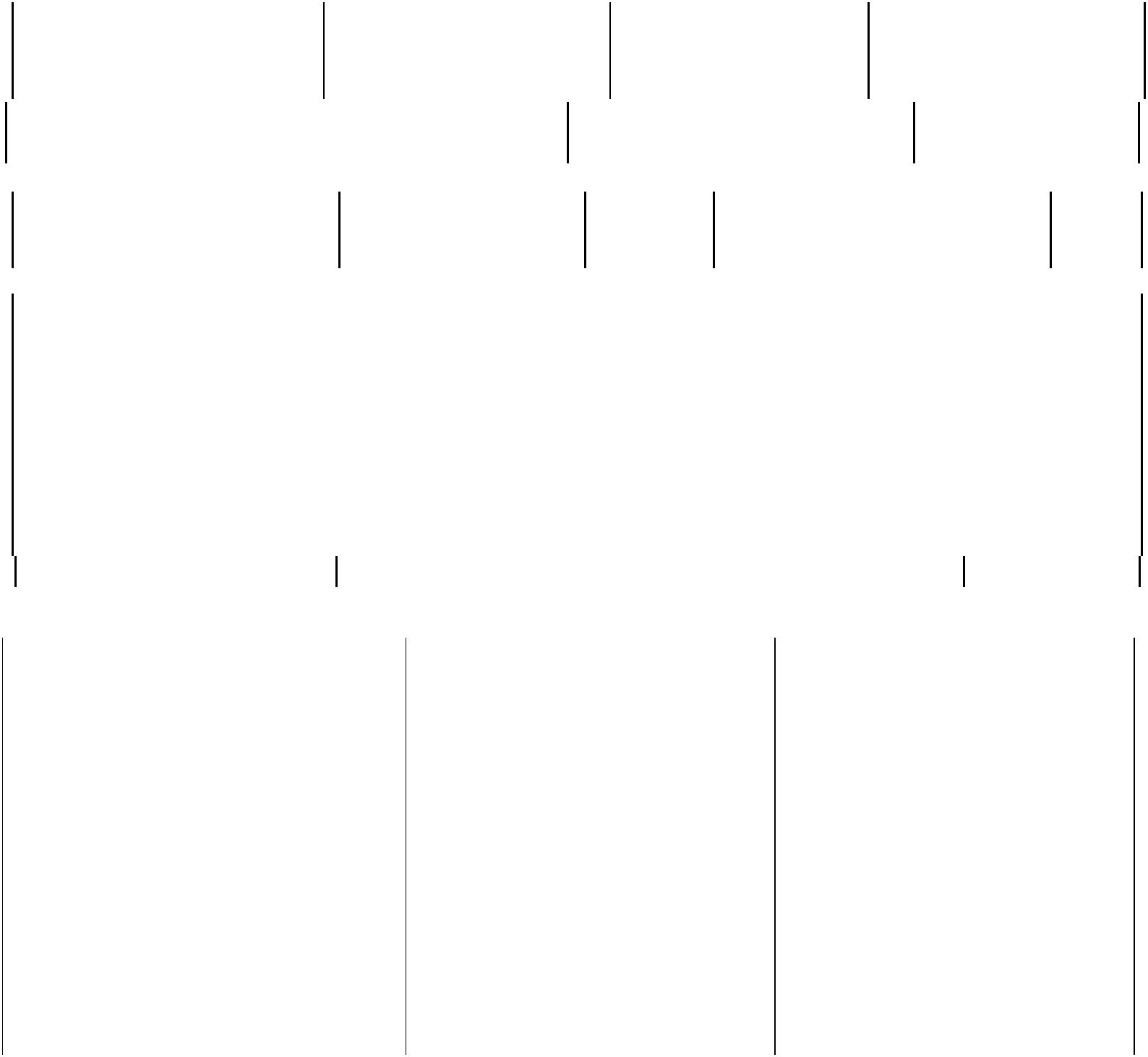 *Animals not picked up at time specified will need to be picked up in Douglasville after extra fees. After 48 hours the pet will be turned into a local animal shelter.*By signing below you agree to the procedures you checked above & refuse the ones you did not check*By signing below you state that you are the owner or agent of this animal and have the authority to consent for anesthetic and surgical procedures.*By signing below you understand the risks associated with surgery on heartworm positive dogs & Leukemia positive cats. If not checked above and paid for- you are refusing a recommended procedure.I understand that risk and potential complications, including death, exist with anesthesia and surgery. I accept the stipulation that the veterinarians and staff will not be held liable or responsible for any complications that may occur. I agree to pay any extra charges at time of pick upI understand I need to keep up with my paper work and that copies require a written request and may take up to 10 days.Sign _______________________ ___________ Date _________________Paid ______	Owe ________SURGERY SIGN IN FORMSURGERY SIGN IN FORMSURGERY SIGN IN FORMSURGERY SIGN IN FORMSURGERY SIGN IN FORMSURGERY SIGN IN FORMSURGERY SIGN IN FORMSURGERY SIGN IN FORMSURGERY SIGN IN FORMSURGERY SIGN IN FORMSURGERY SIGN IN FORMSURGERY SIGN IN FORMSURGERY SIGN IN FORMSURGERY SIGN IN FORMSURGERY SIGN IN FORMSURGERY SIGN IN FORMSURGERY SIGN IN FORMSURGERY SIGN IN FORMSURGERY SIGN IN FORMRabies #_____________Rabies #_____________Rabies #_____________Rabies #_____________Rabies #_____________Rabies #_____________Rabies #_____________Rabies #_____________Rabies #_____________Rabies #_____________Rabies #_____________Rabies #_____________Rabies #_____________Rabies #_____________Rabies #_____________Rabies #_____________Rabies #_____________Owner Information:PLEASE FILL IN THIS FORM FULLY ELIGIBLY VET STATE BOARD RULEPLEASE FILL IN THIS FORM FULLY ELIGIBLY VET STATE BOARD RULEPLEASE FILL IN THIS FORM FULLY ELIGIBLY VET STATE BOARD RULEPLEASE FILL IN THIS FORM FULLY ELIGIBLY VET STATE BOARD RULEPLEASE FILL IN THIS FORM FULLY ELIGIBLY VET STATE BOARD RULEPLEASE FILL IN THIS FORM FULLY ELIGIBLY VET STATE BOARD RULEPLEASE FILL IN THIS FORM FULLY ELIGIBLY VET STATE BOARD RULEPLEASE FILL IN THIS FORM FULLY ELIGIBLY VET STATE BOARD RULEPLEASE FILL IN THIS FORM FULLY ELIGIBLY VET STATE BOARD RULEPLEASE FILL IN THIS FORM FULLY ELIGIBLY VET STATE BOARD RULEPLEASE FILL IN THIS FORM FULLY ELIGIBLY VET STATE BOARD RULEPLEASE FILL IN THIS FORM FULLY ELIGIBLY VET STATE BOARD RULEPLEASE FILL IN THIS FORM FULLY ELIGIBLY VET STATE BOARD RULEPLEASE FILL IN THIS FORM FULLY ELIGIBLY VET STATE BOARD RULEPLEASE FILL IN THIS FORM FULLY ELIGIBLY VET STATE BOARD RULEPLEASE FILL IN THIS FORM FULLY ELIGIBLY VET STATE BOARD RULEPLEASE FILL IN THIS FORM FULLY ELIGIBLY VET STATE BOARD RULEPLEASE FILL IN THIS FORM FULLY ELIGIBLY VET STATE BOARD RULEPLEASE FILL IN THIS FORM FULLY ELIGIBLY VET STATE BOARD RULEPLEASE FILL IN THIS FORM FULLY ELIGIBLY VET STATE BOARD RULEPLEASE FILL IN THIS FORM FULLY ELIGIBLY VET STATE BOARD RULEPLEASE FILL IN THIS FORM FULLY ELIGIBLY VET STATE BOARD RULEPLEASE FILL IN THIS FORM FULLY ELIGIBLY VET STATE BOARD RULEPLEASE FILL IN THIS FORM FULLY ELIGIBLY VET STATE BOARD RULEPLEASE FILL IN THIS FORM FULLY ELIGIBLY VET STATE BOARD RULEPLEASE FILL IN THIS FORM FULLY ELIGIBLY VET STATE BOARD RULEPLEASE FILL IN THIS FORM FULLY ELIGIBLY VET STATE BOARD RULEPLEASE FILL IN THIS FORM FULLY ELIGIBLY VET STATE BOARD RULEPLEASE FILL IN THIS FORM FULLY ELIGIBLY VET STATE BOARD RULEPLEASE FILL IN THIS FORM FULLY ELIGIBLY VET STATE BOARD RULEPLEASE FILL IN THIS FORM FULLY ELIGIBLY VET STATE BOARD RULEPLEASE FILL IN THIS FORM FULLY ELIGIBLY VET STATE BOARD RULELast nameFirst nameFirst nameFirst nameFirst namePhonePhone2nd phone2nd phone2nd phone2nd phone2nd phone2nd phone2nd phoneAddressCityCityCityZipZipZipZipZipPet’s Information:[_]Cat[_]Cat[_]Cat[_]Cat[_]Cat[_]Cat[_]Cat[_]Cat[_]Dog[_]Other[_]Other[_]Other[_]Other[_]Other[_]Other[_]OtherNameBreedBreedBreedSexSexSexDescription / Color/ WEIGHTDescription / Color/ WEIGHTDescription / Color/ WEIGHTDescription / Color/ WEIGHTDescription / Color/ WEIGHTDescription / Color/ WEIGHTDescription / Color/ WEIGHTDescription / Color/ WEIGHTDescription / Color/ WEIGHTDescription / Color/ WEIGHTAGEAGEAGEAGEMMMFAny health problems?Any changes in - Appetite  Drinking  Activity   * Has pet - SneezedAny changes in - Appetite  Drinking  Activity   * Has pet - SneezedAny changes in - Appetite  Drinking  Activity   * Has pet - SneezedAny changes in - Appetite  Drinking  Activity   * Has pet - SneezedAny changes in - Appetite  Drinking  Activity   * Has pet - SneezedAny changes in - Appetite  Drinking  Activity   * Has pet - SneezedAny changes in - Appetite  Drinking  Activity   * Has pet - SneezedAny changes in - Appetite  Drinking  Activity   * Has pet - SneezedAny changes in - Appetite  Drinking  Activity   * Has pet - SneezedAny changes in - Appetite  Drinking  Activity   * Has pet - SneezedAny changes in - Appetite  Drinking  Activity   * Has pet - SneezedAny changes in - Appetite  Drinking  Activity   * Has pet - SneezedAny changes in - Appetite  Drinking  Activity   * Has pet - SneezedAny changes in - Appetite  Drinking  Activity   * Has pet - SneezedAny changes in - Appetite  Drinking  Activity   * Has pet - SneezedAny changes in - Appetite  Drinking  Activity   * Has pet - SneezedAny changes in - Appetite  Drinking  Activity   * Has pet - SneezedAny changes in - Appetite  Drinking  Activity   * Has pet - SneezedCoughed  Vomited  DiarrheaCoughed  Vomited  DiarrheaCoughed  Vomited  DiarrheaCoughed  Vomited  DiarrheaCoughed  Vomited  DiarrheaCoughed  Vomited  DiarrheaCoughed  Vomited  DiarrheaCoughed  Vomited  DiarrheaCoughed  Vomited  DiarrheaCoughed  Vomited  DiarrheaCoughed  Vomited  DiarrheaCoughed  Vomited  DiarrheaCoughed  Vomited  DiarrheaCoughed  Vomited  DiarrheaCoughed  Vomited  DiarrheaWhere does pet live?  Outdoor/Indoor- bothWhere does pet live?  Outdoor/Indoor- bothWhere does pet live?  Outdoor/Indoor- bothWhere does pet live?  Outdoor/Indoor- bothWhere does pet live?  Outdoor/Indoor- bothWhere does pet live?  Outdoor/Indoor- bothWhere does pet live?  Outdoor/Indoor- bothWhere does pet live?  Outdoor/Indoor- bothWhere does pet live?  Outdoor/Indoor- bothWhere does pet live?  Outdoor/Indoor- both* Allergies-Reactions to Vaccines or Medications:* Allergies-Reactions to Vaccines or Medications:* Allergies-Reactions to Vaccines or Medications:* Allergies-Reactions to Vaccines or Medications:* Allergies-Reactions to Vaccines or Medications:* Allergies-Reactions to Vaccines or Medications:* Allergies-Reactions to Vaccines or Medications:* Allergies-Reactions to Vaccines or Medications:* Allergies-Reactions to Vaccines or Medications:* Allergies-Reactions to Vaccines or Medications:* Allergies-Reactions to Vaccines or Medications:* Allergies-Reactions to Vaccines or Medications:* Allergies-Reactions to Vaccines or Medications:* Allergies-Reactions to Vaccines or Medications:* Allergies-Reactions to Vaccines or Medications:* Allergies-Reactions to Vaccines or Medications:* Allergies-Reactions to Vaccines or Medications:* Allergies-Reactions to Vaccines or Medications:* Allergies-Reactions to Vaccines or Medications:* Allergies-Reactions to Vaccines or Medications:* Allergies-Reactions to Vaccines or Medications:* Allergies-Reactions to Vaccines or Medications:* Allergies-Reactions to Vaccines or Medications:Current Vaccines-Current Medications-Current Medications-Current Medications-Current Medications-Current Medications-Current Medications-Current Medications-Current Medications-Has pet been to vet?How long ago?How long ago?How long ago?How long ago?How long ago?How long ago?How long ago?How long ago?How long ago?How long ago?Past tests/treatment/surgeries-Past tests/treatment/surgeries-Past tests/treatment/surgeries-Past tests/treatment/surgeries-Past tests/treatment/surgeries-Past tests/treatment/surgeries-Past tests/treatment/surgeries-Past tests/treatment/surgeries-Past tests/treatment/surgeries-Past tests/treatment/surgeries-Past tests/treatment/surgeries-Past tests/treatment/surgeries-Past tests/treatment/surgeries-Last time she/he had food ?WaterWaterWaterWaterFoodFoodHow did you acquire this pet?How long have you had your pet?How long have you had your pet?How long have you had your pet?How long have you had your pet?How long have you had your pet?How long have you had your pet?How long have you had your pet?How long have you had your pet?How long have you had your pet?How long have you had your pet?How long have you had your pet?How long have you had your pet?How long have you had your pet?How long have you had your pet?How long have you had your pet?DOG - Last Heartworm TestIs dog on heartworm prevention  YESIs dog on heartworm prevention  YESIs dog on heartworm prevention  YESIs dog on heartworm prevention  YESIs dog on heartworm prevention  YESIs dog on heartworm prevention  YESIs dog on heartworm prevention  YESIs dog on heartworm prevention  YESIs dog on heartworm prevention  YESIs dog on heartworm prevention  YESIs dog on heartworm prevention  YESNO   Name:NO   Name:NO   Name:NO   Name:NO   Name:NO   Name:last dose :last dose :last dose :SURGERYCATSDOGSDOGSDOGSDOGSDOGSDOGSDOGSDOGSDOGS[_] FREE Rabies With Surgery[_] FREE Rabies With Surgery[_] FREE Rabies With Surgery[_] FREE Rabies With Surgery[_] FREE Rabies With Surgery[_] FREE Rabies With Surgery[_] FREE Rabies With Surgery[_] FREE Rabies With Surgery[_] FREE Rabies With Surgery[_] FREE Rabies With Surgery[_] FREE Rabies With Surgery[_] Ear Cleaning / Mite Treat[_] Ear Cleaning / Mite Treat[_] Ear Cleaning / Mite Treat[_] Ear Cleaning / Mite Treat[_] Ear Cleaning / Mite Treat[_] Ear Cleaning / Mite Treat[_] Ear Cleaning / Mite Treat[_] Ear Cleaning / Mite Treat[_] Ear Cleaning / Mite Treat$15$15$15[_] Dog Vaccine DA2PPV[_] Dog Vaccine DA2PPV[_] Dog Vaccine DA2PPV[_] Dog Vaccine DA2PPV[_] Dog Vaccine DA2PPV[_] Dog Vaccine DA2PPV[_] Dog Vaccine DA2PPV[_] Dog Vaccine DA2PPV[_] Dog Vaccine DA2PPV$20[_] Cat Neuter (Male)[_] Cat Neuter (Male) $100 $100 $100 $100 $100 $100 $100[_] Strongid (Wormer)[_] Strongid (Wormer)[_] Strongid (Wormer)[_] Strongid (Wormer)[_] Strongid (Wormer)[_] Strongid (Wormer)[_] Strongid (Wormer)[_] Strongid (Wormer)$15$15$15[_] Dog DHLPPV (Lepto)[_] Dog DHLPPV (Lepto)[_] Dog DHLPPV (Lepto)[_] Dog DHLPPV (Lepto)[_] Dog DHLPPV (Lepto)[_] Dog DHLPPV (Lepto)[_] Dog DHLPPV (Lepto)[_] Dog DHLPPV (Lepto)[_] Dog DHLPPV (Lepto) $25[_] Cat Spay (Female)[_] Cat Spay (Female)   $130   $130   $130   $130   $130   $130   $130[_] Tape Worm Treatment[_] Tape Worm Treatment[_] Tape Worm Treatment[_] Tape Worm Treatment[_] Tape Worm Treatment[_] Tape Worm Treatment[_] Tape Worm Treatment[_] Tape Worm Treatment[_] Tape Worm Treatment$15$15$15[_] Dog Kennel Cough (1YR)   $20[_] Dog Kennel Cough (1YR)   $20[_] Dog Kennel Cough (1YR)   $20[_] Dog Kennel Cough (1YR)   $20[_] Dog Kennel Cough (1YR)   $20[_] Dog Kennel Cough (1YR)   $20[_] Dog Kennel Cough (1YR)   $20[_] Dog Kennel Cough (1YR)   $20[_] Dog Kennel Cough (1YR)   $20[_] Dog Kennel Cough (1YR)   $20[_] Dog Neuter (Male) -40lbs[_] Dog Neuter (Male) -40lbs$150$150$150$150$150$150$150[_] Cat Distemper FRCP[_] Cat Distemper FRCP[_] Cat Distemper FRCP[_] Cat Distemper FRCP[_] Cat Distemper FRCP[_] Cat Distemper FRCP[_] Cat Distemper FRCP[_] Cat Distemper FRCP[_] Cat Distemper FRCP$20$20$20[_] Dog Influenza[_] Dog Influenza[_] Dog Influenza[_] Dog Influenza[_] Dog Influenza[_] Dog Influenza[_] Dog Influenza[_] Dog Influenza[_] Dog Influenza$45[_] Dog Neuter (Male) 40lbs+    $170[_] Dog Neuter (Male) 40lbs+    $170[_] Dog Neuter (Male) 40lbs+    $170[_] Dog Neuter (Male) 40lbs+    $170[_] Dog Neuter (Male) 40lbs+    $170[_] Dog Neuter (Male) 40lbs+    $170[_] Dog Neuter (Male) 40lbs+    $170[_] Dog Neuter (Male) 40lbs+    $170[_] Dog Neuter (Male) 40lbs+    $170[_] Cat Leukemia Vaccine[_] Cat Leukemia Vaccine[_] Cat Leukemia Vaccine[_] Cat Leukemia Vaccine[_] Cat Leukemia Vaccine[_] Cat Leukemia Vaccine[_] Cat Leukemia Vaccine[_] Cat Leukemia Vaccine[_] Cat Leukemia Vaccine$20$20$20[_] Heartworm Test[_] Heartworm Test[_] Heartworm Test[_] Heartworm Test[_] Heartworm Test[_] Heartworm Test[_] Heartworm Test[_] Heartworm Test[_] Heartworm Test$25[_] Dog Spay (Female)[_] Dog Spay (Female)[_] Cat Leukemia-AIDS Test[_] Cat Leukemia-AIDS Test[_] Cat Leukemia-AIDS Test[_] Cat Leukemia-AIDS Test[_] Cat Leukemia-AIDS Test[_] Cat Leukemia-AIDS Test[_] Cat Leukemia-AIDS Test[_] Cat Leukemia-AIDS Test[_] Cat Leukemia-AIDS Test$35$35$35[_] Heartworm Prevention/Type[_] Heartworm Prevention/Type[_] Heartworm Prevention/Type[_] Heartworm Prevention/Type[_] Heartworm Prevention/Type[_] Heartworm Prevention/Type[_] Heartworm Prevention/Type[_] Heartworm Prevention/Type[_] Heartworm Prevention/Type[_] Heartworm Prevention/Type[_] Dental Cleanings (CAT/DOG) $200[_] Dental Cleanings (CAT/DOG) $200[_] Dental Cleanings (CAT/DOG) $200[_] Dental Cleanings (CAT/DOG) $200[_] Dental Cleanings (CAT/DOG) $200[_] Dental Cleanings (CAT/DOG) $200[_] Dental Cleanings (CAT/DOG) $200[_] Dental Cleanings (CAT/DOG) $200[_] Dental Cleanings (CAT/DOG) $200[_] Cat Works FEMALE[_] Cat Works FEMALE[_] Cat Works FEMALE[_] Cat Works FEMALE[_] Cat Works FEMALE[_] Cat Works FEMALE[_] Cat Works FEMALE[_] Cat Works FEMALE[_] Cat Works FEMALE$190$190$190IVERM EL1%   HG  TRIFEXIVERM EL1%   HG  TRIFEXIVERM EL1%   HG  TRIFEXIVERM EL1%   HG  TRIFEXIVERM EL1%   HG  TRIFEXIVERM EL1%   HG  TRIFEXIVERM EL1%   HG  TRIFEXIVERM EL1%   HG  TRIFEXIVERM EL1%   HG  TRIFEXIVERM EL1%   HG  TRIFEX[_] IV Anesthesia R/ Telazol[_] IV Anesthesia R/ TelazolCATCATCATCATCATCATCAT[_] Cat Works MALE[_] Cat Works MALE[_] Cat Works MALE[_] Cat Works MALE[_] Cat Works MALE[_] Cat Works MALE[_] Cat Works MALE[_] Cat Works MALE $170 $170 $170[_] Flea and Tick Treatment/Type[_] Flea and Tick Treatment/Type[_] Flea and Tick Treatment/Type[_] Flea and Tick Treatment/Type[_] Flea and Tick Treatment/Type[_] Flea and Tick Treatment/Type[_] Flea and Tick Treatment/Type[_] Flea and Tick Treatment/Type[_] Flea and Tick Treatment/Type[_] Flea and Tick Treatment/Type[_] IV Anesthesia R/VAL/KET DOG[_] IV Anesthesia R/VAL/KET DOG[_] IV Anesthesia R/VAL/KET DOG[_] IV Anesthesia R/VAL/KET DOG[_] IV Anesthesia R/VAL/KET DOG[_] IV Anesthesia R/VAL/KET DOG[_] IV Anesthesia R/VAL/KET DOG[_] IV Anesthesia R/VAL/KET DOG[_] IV Anesthesia R/VAL/KET DOG[_] Soft Paws – Front /Back $20/30[_] Soft Paws – Front /Back $20/30[_] Soft Paws – Front /Back $20/30[_] Soft Paws – Front /Back $20/30[_] Soft Paws – Front /Back $20/30[_] Soft Paws – Front /Back $20/30[_] Soft Paws – Front /Back $20/30[_] Soft Paws – Front /Back $20/30[_] Soft Paws – Front /Back $20/30[_] Soft Paws – Front /Back $20/30[_] Soft Paws – Front /Back $20/30[_] Soft Paws – Front /Back $20/30ADV L/REV L NEXGARD L /MADV L/REV L NEXGARD L /MADV L/REV L NEXGARD L /MADV L/REV L NEXGARD L /MADV L/REV L NEXGARD L /MADV L/REV L NEXGARD L /MADV L/REV L NEXGARD L /MADV L/REV L NEXGARD L /MADV L/REV L NEXGARD L /MADV L/REV L NEXGARD L /M[_] Gas Anesthesia[_] Gas Anesthesia[_] Pre Anesthesic Blood Work $100[_] Pre Anesthesic Blood Work $100[_] Pre Anesthesic Blood Work $100[_] Pre Anesthesic Blood Work $100[_] Pre Anesthesic Blood Work $100[_] Pre Anesthesic Blood Work $100[_] Pre Anesthesic Blood Work $100[_] Pre Anesthesic Blood Work $100[_] Pre Anesthesic Blood Work $100[_] Pre Anesthesic Blood Work $100[_] Pre Anesthesic Blood Work $100[_] Pre Anesthesic Blood Work $100[_] Microchip[_] Microchip[_] Microchip[_] Microchip[_] Microchip[_] Microchip[_] Microchip[_] Microchip[_] Microchip$30[_] Pain Meds (REQUIRED)[_] Pain Meds (REQUIRED)$10$10$10$10$10$10$10[_]Antibiotics for home $15 to $20[_]Antibiotics for home $15 to $20[_]Antibiotics for home $15 to $20[_]Antibiotics for home $15 to $20[_]Antibiotics for home $15 to $20[_]Antibiotics for home $15 to $20[_]Antibiotics for home $15 to $20[_]Antibiotics for home $15 to $20[_]Antibiotics for home $15 to $20[_]Antibiotics for home $15 to $20[_]Antibiotics for home $15 to $20[_]Antibiotics for home $15 to $20[_] Nail trim[_] Nail trim[_] Nail trim[_] Nail trim[_] Nail trim[_] Nail trim[_] Nail trim[_] Nail trim[_] Nail trim $5* Pregnancy CAT $50   * Pregnancy CAT $50   * Pregnancy CAT $50   * Pregnancy CAT $50   * Pregnancy CAT $50   * Pregnancy CAT $50   * Pregnancy CAT $50   * Pregnancy CAT $50   *Cryptorchid $50*Cryptorchid $50*Cryptorchid $50*Cryptorchid $50*Cryptorchid $50*Cryptorchid $50*Cryptorchid $50*Cryptorchid $50*Cryptorchid $50